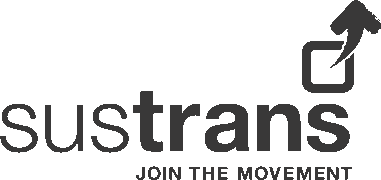 Disgrifiad SwyddTeitl Swydd:			Uwch Swyddog Prosiect, Datblygu Rhwydwaith Cyfeirnod:			SUS2764Cyflog:			£27, 255 y flwyddynOriau:				37.5 awr yr wythnosCytundeb:                         Cyfnod penodol hyd 30 Medi 2020 (gydag estyniad yn amodol ar gael ei ariannu)Lleoliad:			Sustrans, 123 Stryd Bute, Caerdydd CF10 5AEDiben y Swydd:Datblygu, rheoli a gweithredu rhaglenni datblygu rhwydwaith penodol yn Ne Cymru. Bydd hyn yn cynnwys cydlynu a rheoli gweithgareddau presennol, datblygu cyfleoedd a phrosiectau newydd, yn cynnwys ceisiadau ar gyfer cyllid ychwanegol, a gweithio mewn partneriaeth agos ag awdurdodau lleol a staff Sustrans.Bydd y swydd hefyd yn gyfrifol am sicrhau defnydd gweithdrefnau safonol ac arfer gorau, gan helpu i ehangu’r rhwydwaith i gyflawni Cynllun Gweithredol Sustrans Cymru.Dimensiynau’r Swydd:Gweithredu a datblygu Rhaglenni yng Nghymru, yn cynnwys gosod a rheoli cyllidebau rhaglenni, yn unol â Chynllun Gweithredu ac Uwch Gynllun Sustrans Cymru. Bydd deiliad y swydd hefyd yn chwilio am gyllid o ffynonellau ychwanegol ac yn rheolwr llinell ar unrhyw swyddogion ychwanegol. Bydd deiliad y swydd hefyd yn gweithio mewn partneriaeth ag aelodau eraill o staff Sustrans Cymru a’r Tîm Cefnogi Canolog, a bydd yn gyfrifol am rannu arfer da gyda staff arall Sustrans. Safle yn y strwythur sefydliadol:Bydd deiliad y swydd yn rhan o’r tîm Amgylchedd Adeiledig yng Nghymru ac yn adrodd i’r Rheolwr Rhaglen, Dylunio Cydweithredol, sydd wedi’i leoli yng Nghaerdydd. Bydd deiliad y swydd hefyd yn gweithio’n agos gyda’r tîm Amgylchedd Adeiledig, yn enwedig y Pennaeth Amgylchedd Adeiledig a’r Rheolwyr Datblygu Rhwydwaith. Cysylltiadau Allweddol:Mewnol:	Dirprwy Gyfarwyddwr Dros Dro, Sustrans Cymru	Pennaeth Amgylchedd Adeiledig, Sustrans Cymru	Pennaeth Darparu a Phartneriaethau, Sustrans Cymru	Swyddog(ion) Prosiect Rhaglenni / Gwirfoddolwyr, Sustrans Cymru 			Rheolwr Tir a Chynnal a Chadw, Sustrans Cymru 			Rheolwyr Datblygu Rhwydwaith, Sustrans Cymru		Rheolwr Mapio GIS (Bryste)			Swyddog Marchnata a Chyfathrebu, Sustrans Cymru Staff arall Sustrans yn rhanbarthol ac yn y brif swyddfaAllanol:		Trafnidiaeth Cymru / Llywodraeth Cymru Awdurdodau lleol a sefydliadau partner			Grwpiau cymunedolCyllidwyr			Y cyhoedd	Cyfrifoldebau allweddol:Arolygu gweithrediad gweithgareddau craidd ledled Cymru:Datblygu a rheoli rhaglenni datblygu rhwydwaith penodol yng Nghymru, yn cynnwys gosod a chyflawni amcanion strategol a gosod a rheoli cyllidebau prosiect hanfodol.Cyflawni elfennau penodol o bortffolio prosiect sy’n datblygu gan weithio gyda phartneriaid allanol, yn enwedig awdurdodau lleol, yn cynnwys prosiectau sy’n rhan o fentrau strategol Llwybrau i Bawb a Dinasoedd a Threfi Addas i Bawb Sustrans.Ymgymryd â darparu prosiectau yn cynnwys astudiaethau dichonoldeb, dylunio cysyniadol, ymgysylltu a mapio cymunedol mewn cydweithrediad â thimau ac adnoddau eraill o fewn Sustrans.Cynhyrchu, cynnal a hyrwyddo rhaglenni gyda chefnogaeth staff arall Sustrans, gan amserlennu’r holl weithgareddau i gyrraedd targedau’r rhaglenni. Gweithio gyda chydweithwyr yn y tîm Amgylchedd Adeiledig, yn enwedig Rheolwyr Tir a Chynnal a Chadw a Rheolwyr Ardal ar gynnal a chadw llwybrau, amserlenni cynnal a chadw, monitro llwybrau, archwilio arwyddion a rhwystrau mynediad.Cynorthwyo gyda datblygu cyfleoedd gwirfoddoli o fewn rhaglenni Sustrans.Sicrhau bod rheolaeth cofnodi a rheoli gwybodaeth ar waith a bod y gronfa ddata’n cydymffurfio â gofynion diogelu data. Casglu data perfformiad ar gyfer Uwch Dîm Rheoli Cymru, yn cynnwys cyswllt gydag Uned Ymchwil a Monitro Sustrans i sicrhau bod systemau monitro addas yn cael eu rhoi ar waith i gofnodi ac adrodd ar weithgareddau. Cysylltu â chydlynwyr rhaglenni eraill Sustrans a staff Sustrans a chyfrannu at ddatblygu polisi yn y Deyrnas Unedig. Cyfrannu at adnoddau a gynhyrchir yn ganolog, yn cynnwys deunyddiau cyhoeddusrwydd a hyrwyddo ar gyfer y Deyrnas Unedig gyfan.Sicrhau llif o gyfathrebu cyhoeddus rheolaidd o ansawdd dda, yn enwedig ar y cyfryngau cymdeithasol, i godi proffil gwasanaethau Sustrans yng Nghymru.Rheoli datblygiad ac ehangiad rhaglenni Sustrans yng Nghymru:Helpu i ddatblygu ceisiadau am arian i sicrhau ehangiad rhaglenni yng Nghymru, yn dilyn y blaenoriaethau a osodwyd yn Uwch Gynllun Sustrans Cymru dan arweiniad yr Uwch Dîm Rheoli.Cysylltu â’r tîm Datblygu Busnes, i reoli’r rhan y maent yn ei chwarae mewn ceisiadau am gyllidCadw cyswllt â staff yng Nghymru er mwyn deall y cyfleoedd ar gyfer datblygu rhaglenni, e.e. cefnogi Awdurdodau Lleol gyda’u gweithgareddau sy’n gysylltiedig â’r Ddeddf Teithio Llesol Rheoli’r holl ohebiaeth ac ymholiadau gan gyllidwyr presennol a darpar gyllidwyr, yn cynnwys datblygu adroddiadau o ansawdd dda, sy’n cwrdd â’r gofynion a osodwyd gan gyllidwyr.Amodau Gwaith:Bydd deiliad y swydd wedi’i leoli yn swyddfeydd Sustrans Cymru yng Nghaerdydd, ond gall bod galw am deithio ledled De Cymru. Gall bod angen gweithio gyda’r nos ac ar y penwythnos ac, yn achlysurol, aros oddi cartref dros nos. Dylid teithio gan ddefnyddio dulliau cynaliadwy, yn cynnwys defnyddio beic ar gyfer teithiau byrion pan fo’n ymarferol.  Nodyn ArbennigNid yw’r disgrifiad swydd hwn yn llunio rhan o’r contract cyflogaeth, ond mae’n dangos sut y dylid perfformio’r contract. Gall y disgrifiad swydd newid yng ngoleuni profiad ac mewn ymgynghoriad â deiliad y swydd.Crëwyd gan:		Ddirprwy Gyfarwyddwr Dros Dro, CymruDyddiad:		Awst 2019Uwch Reolwr Prosiect, Rhaglenni, Sustrans Cymru (SUS2764)Manyleb y personMeini PrawfHanfodolCymwysterau, addysg a hyfforddiantAddysg i lefel gradd neu gyfatebolProfiadProfiad profedig o ddatblygu a gweithredu’n llwyddiannus ar brosiectau/rhaglenni trafnidiaeth Profiad o osod/rheoli cyllidebauProfiad o weithio’n llwyddiannus mewn partneriaeth â grwpiau statudol a chymunedol/gwirfoddolProfiad o gyflenwi astudiaethau dichonoldeb ac adroddiadau eraill dan gontract i gleientiaidSgiliau a galluoeddSgiliau trefnu rhagorol a phrofiad o amserlennu gweithgareddau prosiectau Sgiliau cyfathrebu ysgrifenedig a llafar rhagorol, yn cynnwys sgiliau cyflwynoGallu gweithio’n annibynnol a gweithio o bell, bod yn hyderus wrth wneud penderfyniadau allweddol, a blaenoriaethu eich llwyth gwaith eich hunanSgiliau rhyngbersonol cadarn a meddu ar y gallu a’r brwdfrydedd i arwain a symbylu eraill, wrth weithio’n gydweithredol ac yn effeithiol mewn tîm Gallu meithrin perthynas gyda chyllidwyr, partneriaid prosiect, cefnogwyr a’r cyhoeddGweithio mewn partneriaeth ag awdurdodau lleol, sefydliadau anllywodraethol a/neu brosiectau cymunedol lleolTrefnus ac effeithlon, gyda sgiliau rheoli amser effeithiol a’r gallu i gynllunio, blaenoriaethu a gweithio i amserlenni tynnGallu canfod a negodi cyfleoedd am gyllid Lefel uchel o lythrennedd TG Gwybodaeth Gwybodaeth am faterion amgylcheddol neu drafnidiaeth gynaliadwy ac amrywiaeth o weithgareddau a chyfleoeddGwybodaeth o Ddeddf Teithio Llesol (Cymru) 2013 a Deddf Llesiant Cenedlaethau’r Dyfodol (2016)Gwybodaeth o’r egwyddorion dylunio bras ar gyfer isadeiledd sy’n gysylltiedig â Theithio LlesolArallYmroddedig i werthoedd Sustrans a hyrwyddo trafnidiaeth gynaliadwyYmroddiad i a ffocws ar gyflawni canlyniadauMeddylfryd cadarnhaol a dymunolMeini PrawfDymunolProfiadProfiad penodol o ddarparu prosiectau sy’n gysylltiedig â darparu prosiectau sy’n gysylltiedig â theithio llesol Profiad o ddefnyddio adnoddau GIS a meddalwedd mapioProfiad o negodi a chaffael tirGwybodaethGweithio gyda grwpiau a phoblogaethau lleiafrifol a grwpiau a dangynrychiolirGwybodaeth weithredol o feddalwedd CAD/dylunio trefol, fel AutoCAD, Sketchup ayybDealltwriaeth o bolisi trafnidiaeth gynaliadwy yng Nghymru Sgiliau a medrauGallu siarad Cymraeg neu fod yn barod i ddysgu